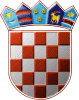 REPUBLIKA HRVATSKA ZADARSKA ŽUPANIJAOPĆINA POLAČA 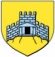 RAZINA: 22RKP: 34993MB: 02631792ŠIF.DJEL: 8411OIB: 48200439807Bilješke uz financijske izvještaje za period 01.01.2021. – 31.12.2021. godineBilješke uz obrazac PR-RASBilješka broj 1. Ukupni prihodi Općine Polača u 2021. godini iznose 13.446.681 kuna. Od toga ukupni prihodi poslovanja iznose 12.400.378 kuna, a ukupni prihodi od nefinancijske imovine iznose 1.046.303 kuna. Primici iznose 2.879.521 kunu i odnose se na primljeni kredit od Hrvatske banke za obnovu i razvitak.Bilješka broj 2. Ukupni rashodi Općine Polača u 2021. godini iznose 23.239.347 kuna. Od toga su ukupni rashodi poslovanja 11.255.551 kuna, te ukupni rashodi za nabavu nefinancijske imovine 11.983.796 kune.Bilješka broj 3. Općina Polača je ostvarila manjak prihoda u 2021. godini u iznosu od 6.913.145 kuna. Preneseni manjak iz prošlih godina iznosi 635.063 kune, što znači da je ukupni manjak Općine Polača 7.548.208 kuna.Bilješka broj 4. Značajnija povećanja prihoda u 2021. godini u odnosu na 2020. godinu su: tekuće pomoći iz drugih proračuna odnose se na:tekuće pomoći iz državnog proračuna, odnosno na kompenzacijske mjere jedinicama lokalne samouprave zbog smanjenog prihoda od poreza na dohodak koje su veće za 1.127,1% i iznose 1.727.131,73 kuna, iz razloga što se u 2021. godini fiskalno izravnanje knjižilo na porez na dohodak, a u 2021. godini na tekuće pomoći iz državnog proračunapomoć za drva za ogrjev, lokalne izbore i izbore za nacionalne manjine u iznosu od 52.127,53 kuna od Zadarske županijekapitalne pomoći iz drugih proračuna se odnose na:kapitalne pomoći državnog proračuna za izgradnju dječjeg vrtića u iznosu 2.000.000 kuna, 150.000 kuna za uređenje okoliša oko dječjeg vrtića, 510.000 kuna za asfaltiranje cestakapitalne pomoći Zadarske županije za dječji vrtić u iznosu od 70.000 kunakapitalne pomoći gradskih i općinskih proračuna u iznosu od 100.000 kuna za vodoistražne radnje od Grada Biograda, sufinanciranje proširenja deponija u Jagodnjoj Gornjoj od Grada Biograda 41.332,50 kuna i Općine Pakoštane 12.100 kuna.kapitalne pomoći od izvanproračunskih korisnika su veće za 13.006% iz razloga što je Fond za zaštitu okoliša i energetsku učinkovitost doznačio sredstva za proširenje deponija u Jagodnjoj Gornjoj u iznosu od 3.220.236,07 kuna i 132.885,56 kuna za donirane spremnike ostali prihodi od nefinancijeske imovine su veći za 133,2 % i iznose 8.327 kuna. Navedeni prihodi se odnose na plaćanje naknade za zadržavanje građevine u prostoru koja se plaća pri legalizaciji građevinaostali nespoenuti prihodi su veći za 799,4% i iznose 20.435 kuna, a najvećim dijelom se odnose na naknadu za prenamjenu poljoprivrednog u građevinsko zemljišteprihodi od komunalnog doprinosa su veći za 161,9%, zbog većeg broja izdanih građevinskih dozvola u 2021. godini i iznose 300.910 kuna prihodi od prodaje zemljišta su povećani za 24,8% i iznose 961.405 kuna, prodano je šest građevinskih terenaostala prava se odnose na prihode od katastarske izmjere koja je započela u 2021. godini i iznose 57.900 kunaostali građevinski objekti se odnose na prodaju grobnica i prihode od donacija Crkvi sv. Kuzme i Damjana i iznose 26.998 kunaprimljeni krediti od kreditnih institucija u javnom sektrou se odnose na dugoročni kredit od Hrvatske banke za obnovu i razvitak. Iznos kredita je 2.879.521 kunu. Navedenim kreditom su finacirane slijedeće investicije: Lovački dom, Rekonstrukcija i izgradnja javne površine-Parka i Multifunkcionalno sportsko igralište. Kredit je dignut na 10 godina uz fiksnu kamatnu stopu od 1,75% godišnjeBilješka broj 5. Značajnija smanjenja prihoda u 2021. godini u odnosu na 2020. godinu su: porez na dohodak je ostvaren s 43% u odnosu na 2020. godinu iz razloga što se fiskalno izravnanje u 2020. knjižilo na porez na dohodak, a u 2021. godini na tekuće pomoći iz državnog proračuna, porez na dohodak iznosi 1.299.301 kunuporez na potrošnju alkoholnih i bezalkoholnih pića je manji za 28,4 % zbog Covid-19 situacijenaknada za korištenje nefinancijske imovine se odnosi na naknadu za pravo služnosti koju plaća Hrvatski telekom d.d. i na naknadu za otkop mineralnih sirovina;  otkop mineralnih sirovina je u 2021. godini je bio manji Bilješka broj 6. Značajnija povećanja rashoda u 2021. godini u odnosu na 2020. godinu su: ostali rashodi za zaposlene se odnose na božićnice, regres, bonus za uspješan rad, naknadu za prehranu i jubilarne nagrade i veće su za 116,7%Rashodi za energiju su veći za 29,1% iz razloga što je postavljeno više javne rasvjete, osvjetljena je zgrada Općine  i iznose 368.022 kunaUsluge telefona, pošte i prijevoza su veće za 70% iz razloga što su se plaćale usluge prijevoza materijala pri održavanju poljskih puteva, javnih površina...Usluge promidžbe i informiranja su veće za 111,6 %, najviše zbog objavljivanja lista i rezultata za lokalne izbore i za izbore za nacionalne manjine i iznose 24.188 kunaZdravstvene i veterinarske usluge su porasle za 243,4%, najviše iz razloga zbrinjavanja napuštnih životinja i iznose 32.100 kunaIntelektualne i osobne usluge su porasle 172,3% zbog odvjetničkih usluga zbog izgubljenog sudskog spora s Trgoprijevozom Peraić i iznose 316.404 kuneNaknade za rad predstavničkih  i izvršnih tijela su veće za 108,1% zbog lokalnih izbora i izbora za nacionalne manjineReprezentacija je veća za 71,1% i iznosi 93.210 kunaOstali nespomenuti rashodi poslovanja su veći za 137,1% najviše iz razloga plaćanja poticajne naknade Fondu za zaštitu okoliša i energetsku učinkovitost, i iznose 47.090 kunaKamate za primljene kredite i zajmove od kreditnih  i ostalih financijskih institucija u javnom sektoru se odnose na dugoročni  kredit u iznosu od 2.879.521  kunu  od HBOR-a, u 2021. godini je plaćeno 10.742 kuna kamataBankarske usluge i usluge platnog prometa su veće za 235,5% zbog naknada banci za realizaciju dugoročnog kredita od HBOR-aZatezne kamate se odnose na izgubljeni sudski spor s Trgoprijevozom Peraić i iznose 2.074.022 kunaTekuće pomoći proračunskim korisnicima drugih proračuna se odnose na OŠ Polača. Iznos se povećao za 653,1% iz razloga što Općina Polača sufinancira predškoluNaknade šteta pravnim i fizičkim osobama se odnose na izgubljeni sudski spor s Trgoprijevozom Peraić i iznosi 3.765.768 kunaKapitalne pomoći kreditnim i ostalim financijskim institucijama te trgovačkim društvima u javnom sektrou se odnose na kapitalne donacije Komunalnom društvu Polača d.o.o. u iznosu od 300.000 kunaposlovni objekti su veći za 289,1% i odnose se na: dječji vrtić 3.025.703,66 kuna, lovački dom 1161736,28 kuna, prostorije MO Jagodnja Gornja 50.000 kuna, arhivu 24.246 kunaceste, željeznice i ostali prometni objekti su veći za 239,9% se odnose na asfaltiranje cesta u iznosu od 736.223 kunaostali građevinski objekti  su  veći za 739,8% i odnose se najvećim dijelom na proširenje deponija u Jagodnjoj Gornjoj u iznosu od 4.006.144,36 kuna, nadogradnja sekundarne vodovodne mreže 66.957,31  kuna, multifunkcionalno sportsko igralište u iznosu od 1.046.543,88 kuna, igralište u Jagodnjoj Gornjoj 29.500 kuna, malonogometno igralište u Kakmi u iznosu od 93.318,75  kuna, sportsko igralište OŠ Franka Lisice Polača u iznosu od 17.000 kuna, izgradnju javne rasvjete u iznosu od 85.625 kuna, zidovi uz nogostupe 82.560,92 kuna i izgradnju javne površine-Parka u iznosu od 1.024.932,29 kunauredska oprema i namještaj je veća za 17.85,9% zbog opremanja Lovačkog doma i zgrade Općine i iznosi 30.156 kunaoprema za održavanje i zaštitu je veća za 132,4%  najvećim dijelom zbog doniranih spremnika od Fonda za zaštitu okoliša i energetsku učinkovitostostala nematerijalna imovina je veća za 181,7% i odnosi se najvećim dijelom na katastarsku izmjeru i nabavu novog knjigovodtstvenog programaBilješka broj 7. Značajnija smanjenja rashoda u 2021. godini u odnosu na 2020. godinu su: Kamata za primljene kredite i zajmove od kreditnih i ostalih financijskih institucija izvan javnog sektora u 2021. godini nije bilo, budući da nije niti uziman kratkoročni kredit koji se proteklih godina uzimao od Croatia banke d.d.Kapitalnih pomoći proračunskim korisnicima drugih proračuna nije bilo, prošle godine su donirana računala i projektor OŠ Franka Lisice PolačaPrijenosi proračunskim korisnicima iz nadležnog proračuna za financirnaje rashoda poslovanja se odnose na MO Kakma i MO Jagodnja Gornja, u 2021. godini  nije bilo prijenosaKapitalnih donacija neprofitnim organizacijama je bilo manje za 65,1% i iznose 25.998 kuna crkvi sv.Kuzme i Damjana za izgradnju zidaUređaji, strojevi i oprema za ostale namjene je manja za 85,5% i iznosi 39.388 kuna, prošle godine je nabavljena kombinirkaBilješke uz obrazac ObvezeBilješka broj 1. Ukupne obveze na 31.12.2021. godine iznose 11.353.603 kuna i  veće su za 10.354.943 kuna nego na 01.01.2021. godine. Iznos nedospjelih obveza je 8.238.812 kuna, a dospjelih obveza 3.114.792 kuna. Ovakvo povećanje obveza je nastalo najvećim dijelom zbog izgubljene sudske presude s Trgoprijevozom Peraić i zbog dugoročnog kredita od HBOR-a.Bilješke uz obrazac BILBilješka broj 1. AOP 010 Poslovni objekti su veći za 34,6% najviše zbog investicija u Lovački dom i Dječji vrtićBilješka broj 2. AOP 016 Komunikacijska oprema je veća za 65% zbog nabave televizije i četiri mobitelaBilješka broj 3. AOP 017 Oprema za odžavanje i zaštitu je veća za 51% najvećim dijelom zbog dobivene donacije spremnika od Fonda za zaštitu okoliša i energetesku učinkovitostBilječka broj 4. AOP 042  Ulaganje u računalne programe se odnosi na kupnju knjigovodstvenog  programa od Minicipal d.o.o.Bilješka broj 5. AOP 049 Sitni inventar je povećan za 30,1% i iznosi 107.098 kunaBilješka broj 6. AOP 052 Građevinski objekti su povećani za 1.783,5%  zbog  Dječjeg vrtića i proširenja deponija u Jagodnjoj GornjojBilješka broj 7. AOP 056 Ostala nematerijalna imovina u pripremi se odnosi na katastarsku izmjeru i iznosi 1.720.857 kunaBilješka broj 8. AOP 067 Novac na žiro računu iznosi 896.908 kunaBilješka broj 9. AOP 071 Novac u blagajni iznosi 18.429 kunaBilješka broj 10. AOP 173 Obveze za materijalne rashode su veće za 183,3%% i iznose 584.268 kunaBilješka broj 11. AOP 177 Obveze za ostale financijske rashode  se odnose na kamatu zbog izgubljenog sudskog spora s Trgoprijevozom PeraićBilješka broj 12. AOP 181 Obveze za kazne, naknade šteta i kapitalne pomoći se najvećim dijelom odnosi na izgubljeni sudski spor s Trgoprijevozom PeraićBilješka broj 13. AOP 183 Obveze za nabavu nefinancijske imovine su veće za 371,8% i iznose 1.640.798 kunaBilješka broj 15. Ostala nematerijalna imovina  je manja za 53% , najviše što je zbog pogrešnog knjiženje katastaraska izmjera sa nemateijalne imovine knjižena na nematerijalnu imovinu u pripremiBilješka broj 16. Primljeni i dani zajmovi. Općina Polača nije davala zajmove u 2021. godini. Primila je dugoročni zajam od Hrvatske banke za obnovu i razvitak. Iznos kredita iznosi 2.879.521 kunu. Navedenim kreditom su financirane slijedeće investicije: Lovački dom, Rekonstrukcija i izgradnja javne površine-Parka i Multifunkcionalno sportsko igralište. Kredit je dignut na 10 godina uz fiksnu kamtanu stopu od 1,75% godišnje  Općinski načelnik Tomislav PrtenjačaDavatelj kratkoročne pozajmiceIznos kredita Povrat kreditaKamata iznosPlaćena kamataHBOR2.879.5210,0010.742,2710.742,27